Условия участия: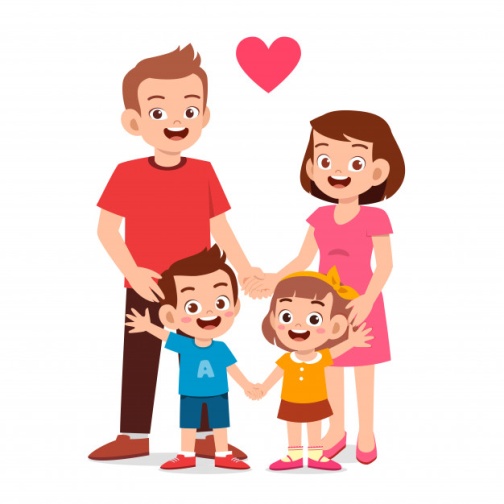 - возраст каждого из супругов либо одного родителя в неполной семье на день принятия департаментом строительства и транспорта области решения о включении молодой семьи - участницы мероприятия ведомственной целевой программы в список претендентов на получение социальной выплаты в планируемом году не превышает 35 лет;- молодая семья признана нуждающейся в жилом помещении администрацией поселения;- молодая семья признана имеющей достаточные доходы, позволяющие получить кредит, либо иные денежные средства, достаточные для оплаты расчетной (средней) стоимости жилья в части, превышающей размер предоставляемой социальной выплаты.(Под членами молодой семьи понимаются совместно зарегистрированные супруг, супруга, один родитель в неполной семье, дети (родные и (или) усыновленные).Условием участия в мероприятии ведомственной целевой программы и представления социальной выплаты является согласие совершеннолетних членов молодой семьи на обработку органами местного самоуправления, органами исполнительной власти Белгородской области и федеральными органами исполнительной власти персональных данных о членах молодой семьи.Направления использования социальной выплаты:-для оплаты цены договора купли-продажи жилого помещения;- для оплаты цены договора строительного подряда на строительство жилого дома;- для осуществления последнего платежа в счет уплаты паевого взноса в полном размере;- для уплаты первоначального взноса при получении жилищного кредита, на приобретение жилого помещения или строительство жилого дома;-для оплаты договора с уполномоченной организацией на приобретение в интересах молодой семьи жилого помещения на первичном рынке жилья;- для погашения основной суммы долга и уплаты процентов по жилищным кредитам на приобретение жилого помещения или строительство жилого дома; - для уплаты цены договора участия в долевом строительстве, путем внесения соответствующих средств на счет эскроу.